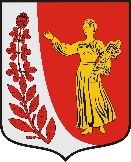 СОВЕТ ДЕПУТАТОВПУДОМЯГСКОГО СЕЛЬСКОГО ПОСЕЛЕНИЯГАТЧИНСКОГО МУНИЦИПАЛЬНОГО РАЙОНАЛЕНИНГРАДСКОЙ ОБЛАСТИР Е Ш Е Н И Еот 23.11.2023                         							№ 229О передаче Гатчинскому муниципальному району осуществления части полномочий по исполнению бюджета Пудомягского сельского поселения Гатчинского муниципального района Ленинградской областиВ соответствии с частью 4 статьи 15 Федерального закона от 06.10.2003 № 131-ФЗ «Об общих принципах организации местного самоуправления в Российской Федерации», статьей 142.5. Бюджетного кодекса Российской Федерации, руководствуясь Уставом Пудомягского сельского поселения Гатчинского муниципального района Ленинградской области,Совет депутатов Пудомягского сельского поселенияРЕШИЛ:Передать на срок с 01.01.2024 по 31.12.2024 Гатчинскому муниципальному району Ленинградской области, следующие полномочия по исполнению бюджета Пудомягского сельского поселения Гатчинского муниципального района Ленинградской области: Составление и ведение сводной бюджетной росписи бюджета Пудомягского сельского поселения Гатчинского муниципального района Ленинградской области.Составление и ведение кассового плана бюджета Пудомягского сельского поселения Гатчинского муниципального района Ленинградской области.Исполнение бюджета Пудомягского сельского поселения Гатчинского муниципального района Ленинградской области по доходам в части зачисления на единый счет бюджета Пудомягского сельского поселения Гатчинского муниципального района Ленинградской областидоходов от распределения налогов, сборов и иных поступлений в бюджет Пудомягского сельского поселения Гатчинского муниципального района Ленинградской области, распределяемых по нормативам, действующим в текущем финансовом году, установленным Бюджетным Кодексом, законом об областном бюджете Ленинградской области, решением о бюджете Пудомягского сельского поселения Гатчинского муниципального района Ленинградской области, муниципальными правовыми актами, принятыми в соответствии с положениями Бюджетного Кодекса, со счетов органов Федерального казначейства и иных поступлений в бюджет.Исполнение бюджета Пудомягского сельского поселения Гатчинского муниципального района Ленинградской области по расходам:принятие и учет бюджетных и денежных обязательств;подтверждение денежных обязательств;санкционирование оплаты денежных обязательств;подтверждение исполнения денежных обязательств.исполнение бюджета Пудомягского сельского поселения Гатчинского муниципального района Ленинградской областипо источникам финансирования дефицита бюджета Пудомягского сельского поселения Гатчинского муниципального района Ленинградской области.Открытие и ведение лицевых счетов в финансовом органе. Размещение на едином портале бюджетной системы Российской Федерации информации, предусмотренной Приказом Минфина России от 28.12.2016 
№ 243н «О составе и порядке размещения и предоставления информации на едином портале бюджетной системы Российской Федерации».Утвердить Методику определения размера межбюджетных трансфертов, предоставляемых бюджету Гатчинского муниципального района из бюджета Пудомягского сельского поселения Гатчинского муниципального района Ленинградской области для осуществления части полномочий по исполнению бюджетов Пудомягского сельского поселения Гатчинского муниципального района Ленинградской области, согласно приложению к настоящему решению (прилагается);Администрации Пудомягского сельского поселения заключить с администрацией Гатчинского муниципального района соглашение о передаче части полномочий по исполнению бюджета Пудомягского сельского поселения Гатчинского муниципального района Ленинградской области за счет межбюджетных трансфертов Пудомягского сельского поселения.Предусмотреть решением о бюджете Пудомягского сельского поселения Гатчинского муниципального района Ленинградской областина 2024 год и плановый период 2025 и 2026 годов объем иных межбюджетных трансфертов, необходимый для осуществления полномочий, указанных в пункте 1 настоящего решения, рассчитанный в соответствии Методикой, указанной в пункте 2 настоящего решения.Настоящее решение подлежит опубликованию в газете «Гатчинская правда» и размещению на официальном сайте администрации Пудомягского сельского поселения.Настоящее решение вступает в силу с 01.01.2024. Глава Пудомягскогосельского поселения                                                                 Л.И.БуяноваПриложение к решению Совета депутатов Пудомягского сельского поселенияот 23.11.2023 № 229Методикаопределения размера иных межбюджетных трансфертов, предоставляемых бюджету Гатчинского муниципального района из бюджета Пудомягского сельского поселения для осуществления части полномочий по исполнению бюджета Пудомягского сельского поселенияМетодика определения размера межбюджетных трансфертов, предоставляемых бюджету Гатчинского муниципального района из бюджета Пудомягского сельского поселения для осуществления части полномочий по казначейскому исполнению бюджета поселения (далее - Методика), устанавливает порядок расчета межбюджетных трансфертов, предоставляемых бюджету Гатчинского муниципального района из бюджета Пудомягского сельского поселениядля осуществления полномочий по исполнению бюджета поселения.Размер иных межбюджетных трансфертов, необходимой для выделения из бюджета Пудомягского сельского поселения, рассчитывается по формуле:Нi = Н * 12 мес, гдеНi - годовой объем финансовых средств i-го муниципального образования на осуществление части полномочий;Н – месячный норматив финансовых средств на осуществление части полномочий по исполнению бюджета, который рассчитывается по формуле:Н=Дi*В*Ч+М, где	Дi – среднемесячное количество платежных, финансовых, отчетных и иных документовi-го муниципального образования, в соответствии с Перечнем, указанным в Приложении к настоящей методике, формируемых в результате осуществления полномочий, определяется численным методом за период с 01 октября предыдущего финансового года по 30 сентября текущего финансового года (данные представляются комитетом финансов Гатчинского муниципального района);	В – среднее время обработки одного документа составляет 0,083часа;	Ч – стоимость одного рабочего часа, рассчитанная по формуле:Ч=((ДО*ДО*1,302)/12)/РЧ, гдеДО – размер должностного оклада по старшей должности муниципальной службы категории «специалисты» - главный специалист, установленный порядком оплаты труда муниципальных служащих Гатчинского муниципального района с учетом планируемой индексации должностных окладов (данные представляются комитетом финансов Гатчинского муниципального района);ДО– количество должностных окладов, определяемое при формировании фонда оплаты трудамуниципальных служащих, устанавливаемое порядком оплаты труда муниципальных служащих Гатчинского муниципального района;РЧ – среднемесячное количество рабочих часов при 40-часовой рабочей неделе на планируемый календарный год;	М -расходы на материально-техническое обеспечение исполнения полномочий рассчитывается по формуле:М = (Дi*В*Ч)*0,1Размер межбюджетных трансфертов, передаваемых бюджету Гатчинского муниципального района может быть изменен не чаще, чем один раз в квартал в расчете на следующий квартал.Приложениек методикеПеречень документов, применяемых при расчете размера иных межбюджетных трансфертов на осуществление полномочий по казначейскому исполнению бюджетов поселений.Документы, формируемые при ведении сводной бюджетной росписи и кассового плана:Уведомление о бюджетных назначениях по расходам;Уведомление об изменениях бюджетных назначений по расходам;Изменение кассового плана по расходам;Уведомление о бюджетных назначениях по доходам;Уведомление об изменениях бюджетных назначений по доходам;Платежные документы:Платежное поручение;Уведомление об уточнении вида и принадлежности платежа;Уведомление о возврате средств в бюджет;Отчетные документы:Ежедневная выписка из лицевого счета бюджета (Форма 0531175);Сведения об отдельных показателях исполнения бюджета;Ежемесячный Отчет об исполнении бюджета.